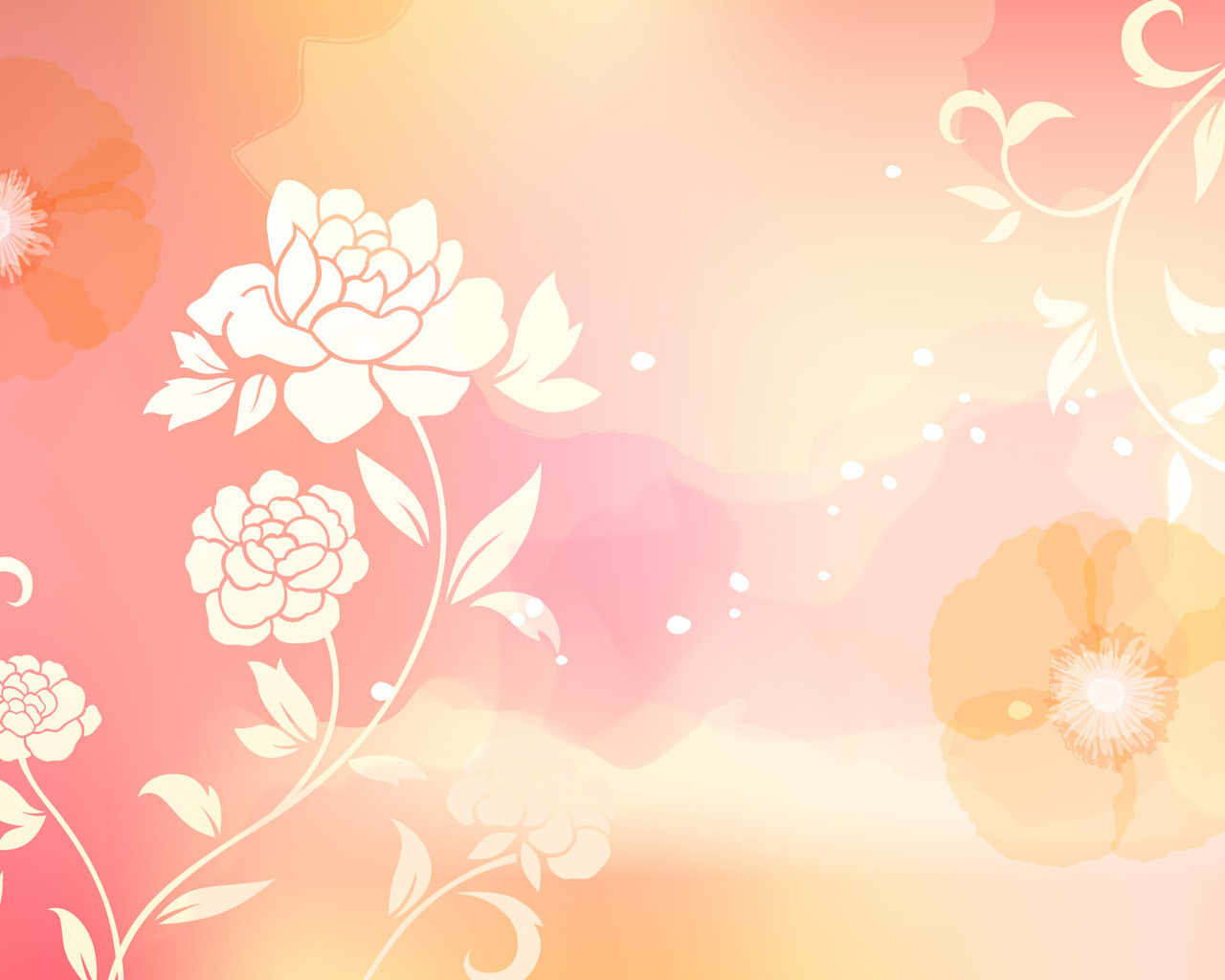 Методический паспорт на модифицированное пособие «Живые звуки»              Составила: Лоскутова Н.П. -                       логопед ЦРР – д/с №12 «Родничок»г. Краснокаменск – 2010г.